АНАЛИЗ РАБОТЫ                                                             направления «Одаренные дети»2019 – 2020 учебный годВажность работы с одаренными детьми отражена в национальном проекте «Образование». Всего в него включены 10 федеральных проектов, один из них «Успех каждого ребенка», который в первую очередь направлен на формирование эффективной системы развития способностей и талантов у детей и молодежи.Создание  условий образования и развития детей с особыми образовательными потребностями – одно из направлений в деятельности МБОУ «ООШ №5». С этой целью разработана и реализуется программа «Наша перспектива». Цель программы: создание условий для выявления, поддержки и развития одаренных детей, их самореализации,  профессионального самоопределения в соответствии со способностями.Задачи: создать систему работы с одарёнными детьми;способствовать расширению спектра образовательных услуг, удовлетворяющих потребности, интересы детей;обеспечить возможность участия одаренных детей в мероприятиях разного уровня;создать условия для подготовки и повышения квалификации кадров по работе с одаренными детьми;обеспечить научное, методическое и информационное сопровождение процесса развития одаренных детей.     Курирует деятельность по работе с одаренными детьми в школе Зимарева Н. С., заместитель директора по учебно – воспитательной работе. Приказом по школе закреплены два координатора по работе с одаренными детьми из числа педагогов.  Богданова Л. Т. курирует работу в начальной школе, Аминаева Н. В. - координатор в основной школе, также закреплен  оператор базы «Одарённые дети Красноярья» - Мухаматшина А. К. 	Информация оператору базы «Одарённые дети Красноярья» поступает от педагогов – предметников и классных руководителей.Обеспечено сотрудничество с работниками межшкольного информационно - методического центра г. Лесосибирска.Обеспечена открытость и публичность информации. Документы публикуются на школьном сайте в разделе «Работа с одаренными детьми»    http://lesou5.my1.ru/index/rabota_s_odarjonnymi_detmi/0-25Повышение квалификации	Ежегодно педагогический коллектив школы проходит повышение квалификации по данному направлению. В 2019 – 2020 учебном году свой профессиональный уровень повысили семь педагогов.Вступили в проектную методическую сеть «Школа НТИ» и заключен договор о сотрудничестве со школой Космонавтики (г. Железногорск)Организовано участие обучающихся в городских открытых площадках для выявления талантливых и одаренных детей и предъявления результатов.  Аналитическая справка по итогам проведения школьного  этапа ВсОШПеречень нормативных актов, регламентирующих проведение школьного этапа ВсОШ:1.Приказ Минобранауки России от 18.11.2013 № 1252 «Об утверждении порядка проведения всероссийской олимпиады школьников»;2.Приказ Министерства образования и науки Российской Федерации от 17.12.2015 № 1488 «О внесении изменений в Порядок проведения всероссийской олимпиады школьников, утвержденной приказом Министерства образования и науки Российской Федерации от 18 ноября 2013 г. № 1252»;3.Приказ Министерства образования и науки Российской Федерации от 28 июня 2013 г. N 491 «Об утверждении порядка аккредитации граждан в качестве общественных наблюдателей при проведении государственной итоговой аттестации по общеобразовательным программам основного общего и среднего общего образования, всероссийской олимпиады школьников»;4.Приказ Минобрнауки России от 30 августа 2019 года №658 «Об утверждении Перечня олимпиад школьников и их уровней на 2019/20 учебный год». 5.Приказ Министерства образования и науки Российской Федерации от 16.08.2019 №75-9507 «О проведении школьного этапа Всероссийской олимпиады школьников и методических рекомендациях для школьного и муниципального этапов». 6.Письмо департамента государственной политики в сфере общего образования Министерства образования и науки Российской Федерации от 26.08.2016 № 08-1755 «О методических рекомендациях для школьного и муниципального этапов всероссийской олимпиады школьников»;Особенности организации и проведения школьного этапа ВсОШ 2019-2020 учебного года.-В соответствии с приказом управления образования администрации г. Лесосибирска в школе определены ответственные специалисты за работу с одаренными детьми;-Приказами определены ответственные за организацию и проведение школьного этапа ВсОШ;-Олимпиада проводилась в соответствии с рекомендациями центральной предметно-методической комиссии;-Для организации  олимпиады были задействованы учебные кабинеты, мастерские, информационно-библиотечный центр; -Все пункты Положения всероссийской олимпиады школьников школьного этапа были соблюдены;-Все кабинеты были оснащены необходимым оборудованием, рабочие места снабжены  надлежащим инструментарием для проведения практической части. Освещение кабинетов, санитарное состояние классов было соответствующее требованиям;- Во время проведения олимпиад в школе постоянно дежурили медицинские работники и охрана.Школьный этап всероссийской олимпиады школьников в МБОУ «ООШ №5» проводился для учащихся 4 – 9 классов по единому графику с  12 сентября по 12 октября 2019г. Для 5 – 9 классов по  18 предметам, исключая французский язык, испанский язык, итальянский язык, китайский язык, экологию и экономику.  В олимпиаде по различным предметам приняли участие по собственному желанию и с письменного согласия родителей 220 обучающихся 5 – 9 классов, что составило 64 % от обучающихся 5 - 9 классов, что на  15% меньше, чем в 2018 – 2019 учебном году. Вывод: 64% обучающихся основной школы приняли участие в школьном этапе всероссийской олимпиады школьников.В 4-х классах 20 человек приняли участие в олимпиаде школьного уровня, что составило 28% от общего количества обучающихся 4-х классов.Итоги проведения школьного этапа всероссийской олимпиады школьников для начальных классов	Для проведения олимпиады использовались задания, разработанные городскими методическими объединениями по различным предметам.Распределение участников школьного этапа олимпиады по предметам и классамНаибольшее количество участников школьного этапа ВсОШ наблюдается по математике, технологии. Снизилось количество участников олимпиады по физической культуре и биологии.	Наименьшее количество участников школьного этапа ВсОШ наблюдается по следующим предметам:Низкая активность по предметам обусловлена низкой заинтересованностью учителей и отсутствием адресной подготовки обучающихся к предметным олимпиадам. Предмет экология не изучается в рамках учебного плана, немецкий язык ввели в 2019 – 2020 учебном году в 5-х классах. Школьный этап был организован и проведен в соответствии с требованиями порядка проведения всероссийской олимпиады школьников. Продолжительность олимпиад соответствовала установленному времени, обозначенному в методических рекомендациях по проведению школьного этапа олимпиад. На сайте МБОУ «ООШ №5» в разделе «Работа с одаренными детьми», «ВсОШ» размещены нормативные акты, регламентирующие проведение школьного этапа и результаты олимпиады: http://lesou5.my1.ru/index/vserossijskaja_olimpiada_shkolnikov/0-72.При выполнении заданий школьного этапа олимпиады наиболее сложными для участников оказались задания по истории  и математике. По математике никто из обучающихся 5 – 9 классов не перешёл порог. Победителей и призёров  по олимпиаде нет. Лучшие результаты школьники показали по технологии. Таблица № 1. Количество участников школьного этапаПри анализе школьного этапа ВсОШ были выявлены следующие организационные  проблемы:  олимпиады проводили одновременно в двух зданиях, расположенных достаточно отдаленно друг от друга, возникали проблемы с сопровождением участников, находящихся в п. Колесниково по адресу ул. Подгорная, 15, а также с подведением итогов по результатам проведения олимпиады;  организаторы олимпиады по физической культуре, испытывали затруднения в создании условий для выполнения заданий практической направленности (организаторы провели  практический тур олимпиады для обучающихся, находящихся  по улице Подгорная, 15, для школьников, обучающихся в здании по улице 40 лет Октября, 12  провести практический тур не было возможности, так как в период проведения олимпиады спортивный зал, находящийся в ДК «Новоеисейский», был на ремонте; по некоторым предметам приходили прошлогодние задания без изменения даты проведения.Рекомендации:• руководителям ШМО запланировать  заседания по теме: «Итоги школьного тура ВсОШ - 2019», провести качественный содержательный разбор заданий и результатов школьного этапа ВсОШ по каждому предмету;•  отметить дипломами победителей и призёров школьного этапа всероссийской олимпиады школьников;•  отметить учителей, подготовивших победителей и призёров олимпиады;•  учителям-предметникам разработать индивидуальные планы работы с одарёнными обучающимися.Результаты участия в муниципальном этапе всероссийской олимпиады школьников за последние пять лет (основная школа)Качество участия (%)Выводы: В муниципальный этап  всероссийской олимпиады школьников прошли 36 человек, что составляет 10% от учащихся основной школы и это на 3% выше по сравнению с прошлым годом. Увеличилось количество участников муниципального этапа олимпиады, но снизилось количество победителей и призёров на 22%. Качество участия  в 2019 – 2020 учебном  году  составило  20%.Научно – практические конференции  В школе был проведен школьный тур ежегодной научно – практической конференции «Первые шаги в науку» для обучающихся 5 – 9 классов. Наставниками выступали как учителя школы, так и студенты Лесосибирского педагогического института - филиала федерального государственного автономного образовательного учреждения высшего образования «Сибирский федеральный университет». Для участия в муниципальном туре отобрано 9 работ.  Результаты участия в муниципальном этапе научно – практической конференции за последние пять лет  (основная школа) Эффективность участия в ГНПККоличество работ - участников краевого форума «Молодёжь и наука»Выводы: В 2019 – 2020 учебном году количество работ увеличилось, но снизились качество участия на 3%. Одна из основных проблем – это низкая активность обучающихся, также возникают трудности с выбором новой, интересной темы исследовательской работы. Муниципальный этап Всероссийского конкурса сочиненийКонкурс проводился среди 4 возрастных групп. 3 обучающихся школы приняли участие в 3 возрастных группах.1 возрастная группа – обучающиеся 4 - 5 классов; 2 возрастная группа – обучающиеся 6 -7 классов; 3 возрастная группа – обучающиеся 8 - 9 классов.Вывод: снизилось количество и качество участия по сравнению с 2018 -2019 учебным годом.Муниципальный этап международного  конкурса по чтению вслух «Живая классика»Вывод: по объективным причинам один из 3 победителей школьного этапа не смог принять участие в муниципальном этапе конкурса (отъезд в международный детский центр «Артек»).Муниципальный математический турнирВывод: в 2019 -2020 учебном году увеличилось количество участников отборочного и муниципального этапов. Организовано участие высокомотивированных школьников в краевых и федеральных мероприятиях. Список победителей  краевого молодёжного форума «Научно-технический потенциал Сибири» -2020. Участие школьников в интенсивных школах интеллектуального ростаНа протяжении всего учебного года обучающиеся участвовали  в проекте «Проектория»Результаты участия в дистанционных олимпиадах (начальная школа)Международный конкурс-игра по технологии для девочек и мальчиков  «Молоток»Чемпионат начальной школы «Вундеркинд» (осенний сезон)Международный конкурс  « Лисёнок» (математика)(обучение грамоте) (окружающий мир)(английский язык)(русский язык)(литературное чтение)Метапредметный мониторинговый конкурс-исследование «ЭМУ-Эрудит 2019»Мультиолимпиада «Муравейник-2020» (осень)Международная дистанционная олимпиада «Эрудит III»Международный конкурс-игра по русскому языку «Ёж»Онлайн-олимпиада на образовательном портале «Учи.ру»Осенняя олимпиада «Заврики» по математикеОсенняя олимпиада «Заврики» по русскому языкуОсенняя олимпиада «Юный предприниматель»Онлайн-олимпиада по математике «BRICSMATH.COM»Осенняя олимпиада «Заврики» по английскому языкуЗимняя олимпиада по программированиюЗимняя олимпиада «Заврики» по математике Зимняя олимпиада «Заврики» по окружающему мируВесенняя олимпиада «Заврики» по английскому языкуВесенняя олимпиада «Заврики» по русскому языкуИсходя из выше перечисленного, можно сделать вывод, что в школе сложилась определенная работа по данному направлению деятельности, поставленные цели и задачи программы «Наша перспектива» реализуются. Мероприятия, согласно плану проводятся, результаты имеются.Однако существует и ряд проблем:- недостаточно выстроена система индивидуального сопровождения одаренных обучающихся;- отсутствует система  качественной подготовки школьников к участию в более высоком уровне конкурсных мероприятий; -низкая мотивация педагогов в подготовке своих учеников к участию в различных интеллектуальных конкурсах.Перспективы работы:- продолжить работу по развитию инженерно – технологического направления;-продолжить работу по привлечению к олимпиадам и конкурсам по финансовой грамотности;-необходимо совершенствовать  систему поиска, выявления и профессионального сопровождения одаренных детей;-имеется дефицит  профессиональной  подготовки педагогов в организации процесса сопровождения развития одаренного ребенка;- продолжить сотрудничество с Лесосибирским педагогическим институтом - филиалом федерального государственного автономного образовательного учреждения высшего образования «Сибирский федеральный университет»;-повысить долю участия школьников в мероприятиях для ОД муниципального, краевого и федерального уровней.МУНИЦИПАЛЬНОЕ БЮДЖЕТНОЕ ОБЩЕОБРАЗОВАТЕЛЬНОЕ УЧРЕЖДЕНИЕ«ОСНОВНАЯ ОБЩЕОБРАЗОВАТЕЛЬНАЯ ШКОЛА №5 ГОРОДА ЛЕСОСИБИРСКА»(МБОУ «ООШ №5»)                                                          40 лет Октября ул., д.12, Лесосибирск, 662546     Тел. (39145) 3-43-83 Факс (39145) 3-37-37. Е-mail: ou5@mail.ru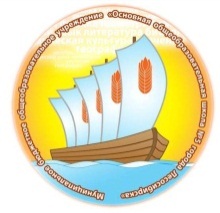 Ф.И.О.Наименование мероприятияКачурина Т. В.«Программа подготовки школьников к олимпиадам по математике»Шелудько Л. ААбрамов А. Р.«Организационно-педагогические условия формирования инженерных компетенций старшеклассников. Методика преподавания по межпредметным технологиям». В рамках курса разработана дополнительная общеобразовательная общеразвивающая программа  «Инженерно – техническое творчество»Романова В.В.«Современные подходы, методики и инструменты профориентационной работы педагога-навигатора» по сопровождению обучающихся в проекте «Билет в будущее»  Зимарева Н. С., Шелудько Л. А., Качурина Т. В., Михайлова Н. С.Вебинары, посвященные вопросам школьного инженерного образованияСобытия учебного годаУчастникиПобедители и призёрыСобытия учебного годаУчастникиПобедители и призёрыМуниципальный этап ВсОШ (5-9)306Городская олимпиада для 4 кл.:Русский язык: математика; окружающий мир20ГНПК «Я познаю мир» для 5-11кл. 84Городской конкурс ИКТ «Интеллект-марафон» 51Муниципальный этап конкурса чтецов «Живая классика» 20Городской командный конкурс для 5-6 кл. "Будущее региона"55Городской конкурс для 7-8 кл. по английскому языку «G-8» 20Сетевая викторина по английскому языку, посвящённая85-летию Красноярского края, среди учащихся 5-11 классов671Городской математический турнир для 7-8 кл.11Муниципальный этап Всероссийского конкурса сочинений30Участие в конкурсе «Junior Skills»2Городской Бомонд одарённых школьников «Я — талантлив!»33ИТОГО:13620Учебный годКоличество участников, % 5 – 9 классыКоличество олимпиад2019 - 2020220 человек, 64% 182018 - 2019234  человек, 79%182017 - 2018177 человек, 62%162016 - 2017180 человек, 61%162015 - 2016224 человека, 80%16Учебный годКоличество участников, % 4 классыКоличество олимпиад2019 - 202020 человек, 28% 32018 - 201931 человек, 36%3предметВсего участников Победители ПризерыМатематика 11--Русский язык1313Окружающий мир1113Итого:26Учебный годМатематикаТехнологияФизическая культураБиология2019 - 20207963102232018 - 2019775211568Учебный годИскусствоЭкологияАстрономияНемецкий язык2019 - 202010222018 - 20192160Всего участниковВсего участников с ОВЗДоля от от общего количества учащихся, %Количество участников:Количество участников:Количество участников:Количество участников:Количество участников:Количество участников:Количество участников:Количество участников:Количество участников:Количество участников:Количество участников:Количество участников:Количество участников:Количество участников:Количество участников:Количество участников:Количество участников:Количество участников:Всего участниковВсего участников с ОВЗДоля от от общего количества учащихся, %4 кл.4 кл.4 кл.5 кл.5 кл.5 кл.6 кл.6 кл.6 кл.7 кл.7 кл.7 кл.8 кл.8 кл.8 кл.9 кл.9 кл.9 кл.Всего участниковВсего участников с ОВЗДоля от от общего количества учащихся, %Всего участниковВсего обучающихсяВсего участников с ОВЗВсего участниковВсего обучающихсяВсего участников с ОВЗВсего участниковВсего обучающихсяВсего участников с ОВЗВсего участниковВсего обучающихсяВсего участников с ОВЗВсего участниковВсего обучающихсяВсего участников с ОВЗВсего участниковВсего обучающихсяВсего участников с ОВЗВсего участниковВсего участников с ОВЗДоля от от общего количества учащихся, %Всего участниковВсего обучающихсяВсего участников с ОВЗВсего участниковВсего обучающихсяВсего участников с ОВЗВсего участниковВсего обучающихсяВсего участников с ОВЗВсего участниковВсего обучающихсяВсего участников с ОВЗВсего участниковВсего обучающихсяВсего участников с ОВЗВсего участниковВсего обучающихсяВсего участников с ОВЗВсего участниковВсего участников с ОВЗДоля от от общего количества учащихся, %Всего участниковВсего обучающихсяВсего участников с ОВЗВсего участниковВсего обучающихсяВсего участников с ОВЗВсего участниковВсего обучающихсяВсего участников с ОВЗВсего участниковВсего обучающихсяВсего участников с ОВЗВсего участниковВсего обучающихсяВсего участников с ОВЗВсего участниковВсего обучающихсяВсего участников с ОВЗ240658207204886138723385304569051652Таблица № 2. Распределение участников школьного этапа олимпиадыпо предметам и классамПредметПредметВсего участниковВсего участников4 кл.4 кл.4 кл.4 кл.5 кл.5 кл.5 кл.5 кл.6 кл.6 кл.6 кл.6 кл.6 кл.7 кл.7 кл.7 кл.7 кл.7 кл.8 кл.8 кл.8 кл.8 кл.9 кл.9 кл.9 кл.9 кл.Количество победителейКоличество победителейКоличество призеровПредметПредметВсего участниковВсего участниковВсего участников*Всего участников*Всего обучающихся*Всего обучающихся*Всего участников*Всего участников*Всего обучающихся*Всего обучающихся*Всего участников*Всего участников*Всего участников*Всего обучающихся*Всего обучающихся*Всего участников*Всего участников*Всего участников*Всего обучающихся*Всего обучающихся*Всего участников*Всего участников*Всего обучающихся*Всего обучающихся*Всего участников*Всего участников*Всего обучающихся*Всего обучающихся*Количество победителейКоличество победителейКоличество призеровПредметПредметВсего участниковВсего участниковВсего участников*Всего участников*Всего обучающихся*Всего обучающихся*Всего участников*Всего участников*Всего обучающихся*Всего обучающихся*Всего участников*Всего участников*Всего участников*Всего обучающихся*Всего обучающихся*Всего участников*Всего участников*Всего участников*Всего обучающихся*Всего обучающихся*Всего участников*Всего участников*Всего обучающихся*Всего обучающихся*Всего участников*Всего участников*Всего обучающихся*Всего обучающихся*Количество победителейКоличество победителейКоличество призеровПредметПредметВсего участниковВсего участниковВсего участников*Всего участников*Всего обучающихся*Всего обучающихся*Всего участников*Всего участников*Всего обучающихся*Всего обучающихся*Всего участников*Всего участников*Всего участников*Всего обучающихся*Всего обучающихся*Всего участников*Всего участников*Всего участников*Всего обучающихся*Всего обучающихся*Всего участников*Всего участников*Всего обучающихся*Всего обучающихся*Всего участников*Всего участников*Всего обучающихся*Всего обучающихся*Количество победителейКоличество победителейКоличество призеровАнглийский языкАнглийский язык2222000033868666672726665353336969446565113АстрономияАстрономия22000000000000000053530069692200БиологияБиология232311117272 7 78686 9 9 97272222535377696914146565336ГеографияГеография262600000086864447272333535300696919196565336Информатика (ИКТ)Информатика (ИКТ)262600001100222004445353776969996565Искусство (МХК)Искусство (МХК)11000000001117272000000000000011Испанский языкИспанский язык0000000000000000000000000000ИсторияИстория8800000086860007272444535311696933656511Итальянский языкИтальянский язык0000000000000000000000000000Китайский языкКитайский язык0000000000000000000000000000ЛитератураЛитература3232000099868644472725555353776969776565334МатематикаМатематика79791111727216168686111111727214141453531010696917176565Немецкий языкНемецкий язык220000008686000002220000000000ОбществознаниеОбществознание272700000086860007272101010535300696917176565338ОБЖОБЖ88000000868600072720005353886969006565112ПравоПраво1100000000000000000011696911696911Русский языкРусский язык727213137272228686888727299953531515696925256565337ТехнологияТехнология63630000191986861212127272131313535311116969886565101022ФизикаФизика4400000000000003335353006969116565Физическая культураФизическая культура10210200002525868617171772722222225353181869692020656522Французский языкФранцузский язык0000000000000000000000000000000ХимияХимия33000000000000000000006969336565ЭкологияЭкология0000000000000000000000000000ЭкономикаЭкономика0000000000000000000000000000ИТОГО:ИТОГО:501501353572728282868674747472729797975353888869691501506565323258Таблица № 3. Количественные данные об участниках из 4-х классов в школьном этапе всероссийской олимпиады школьников в 2019/20учебном годуТаблица № 3. Количественные данные об участниках из 4-х классов в школьном этапе всероссийской олимпиады школьников в 2019/20учебном годуТаблица № 3. Количественные данные об участниках из 4-х классов в школьном этапе всероссийской олимпиады школьников в 2019/20учебном годуТаблица № 3. Количественные данные об участниках из 4-х классов в школьном этапе всероссийской олимпиады школьников в 2019/20учебном годуТаблица № 3. Количественные данные об участниках из 4-х классов в школьном этапе всероссийской олимпиады школьников в 2019/20учебном годуТаблица № 3. Количественные данные об участниках из 4-х классов в школьном этапе всероссийской олимпиады школьников в 2019/20учебном годуТаблица № 3. Количественные данные об участниках из 4-х классов в школьном этапе всероссийской олимпиады школьников в 2019/20учебном годуТаблица № 3. Количественные данные об участниках из 4-х классов в школьном этапе всероссийской олимпиады школьников в 2019/20учебном годуТаблица № 3. Количественные данные об участниках из 4-х классов в школьном этапе всероссийской олимпиады школьников в 2019/20учебном годуТаблица № 3. Количественные данные об участниках из 4-х классов в школьном этапе всероссийской олимпиады школьников в 2019/20учебном годуТаблица № 3. Количественные данные об участниках из 4-х классов в школьном этапе всероссийской олимпиады школьников в 2019/20учебном годуТаблица № 3. Количественные данные об участниках из 4-х классов в школьном этапе всероссийской олимпиады школьников в 2019/20учебном годуТаблица № 3. Количественные данные об участниках из 4-х классов в школьном этапе всероссийской олимпиады школьников в 2019/20учебном годуТаблица № 3. Количественные данные об участниках из 4-х классов в школьном этапе всероссийской олимпиады школьников в 2019/20учебном годуТаблица № 3. Количественные данные об участниках из 4-х классов в школьном этапе всероссийской олимпиады школьников в 2019/20учебном годуТаблица № 3. Количественные данные об участниках из 4-х классов в школьном этапе всероссийской олимпиады школьников в 2019/20учебном годуТаблица № 3. Количественные данные об участниках из 4-х классов в школьном этапе всероссийской олимпиады школьников в 2019/20учебном годуТаблица № 3. Количественные данные об участниках из 4-х классов в школьном этапе всероссийской олимпиады школьников в 2019/20учебном годуТаблица № 3. Количественные данные об участниках из 4-х классов в школьном этапе всероссийской олимпиады школьников в 2019/20учебном годуТаблица № 3. Количественные данные об участниках из 4-х классов в школьном этапе всероссийской олимпиады школьников в 2019/20учебном годуТаблица № 3. Количественные данные об участниках из 4-х классов в школьном этапе всероссийской олимпиады школьников в 2019/20учебном годуТаблица № 3. Количественные данные об участниках из 4-х классов в школьном этапе всероссийской олимпиады школьников в 2019/20учебном годуТаблица № 3. Количественные данные об участниках из 4-х классов в школьном этапе всероссийской олимпиады школьников в 2019/20учебном годуТаблица № 3. Количественные данные об участниках из 4-х классов в школьном этапе всероссийской олимпиады школьников в 2019/20учебном годуТаблица № 3. Количественные данные об участниках из 4-х классов в школьном этапе всероссийской олимпиады школьников в 2019/20учебном годуТаблица № 3. Количественные данные об участниках из 4-х классов в школьном этапе всероссийской олимпиады школьников в 2019/20учебном годуТаблица № 3. Количественные данные об участниках из 4-х классов в школьном этапе всероссийской олимпиады школьников в 2019/20учебном годуТаблица № 3. Количественные данные об участниках из 4-х классов в школьном этапе всероссийской олимпиады школьников в 2019/20учебном годуТаблица № 3. Количественные данные об участниках из 4-х классов в школьном этапе всероссийской олимпиады школьников в 2019/20учебном годуТаблица № 3. Количественные данные об участниках из 4-х классов в школьном этапе всероссийской олимпиады школьников в 2019/20учебном годуТаблица № 3. Количественные данные об участниках из 4-х классов в школьном этапе всероссийской олимпиады школьников в 2019/20учебном годуТаблица № 3. Количественные данные об участниках из 4-х классов в школьном этапе всероссийской олимпиады школьников в 2019/20учебном годуТаблица № 3. Количественные данные об участниках из 4-х классов в школьном этапе всероссийской олимпиады школьников в 2019/20учебном годуПредметПредметКоличество участниковКоличество участниковКоличество участниковКоличество участниковКоличество участниковКоличество участниковКоличество участниковКоличество участниковКоличество участниковКоличество победителейКоличество победителейКоличество победителейКоличество победителейКоличество победителейКоличество победителейКоличество победителейКоличество победителейКоличество победителейКоличество призёровКоличество призёровКоличество призёровКоличество призёровКоличество призёровКоличество призёровПредметПредмет(чел.)(чел.)(чел.)(чел.)(чел.)(чел.)(чел.)(чел.)(чел.)(чел.)(чел.)(чел.)(чел.)(чел.)(чел.)(чел.)(чел.)(чел.)(чел.)(чел.)(чел.)(чел.)(чел.)(чел.)ПредметПредметвсеговсего1122333всеговсего1122233всеговсего1123МатематикаМатематика1111001111000000000000000000Русский языкРусский язык1313001313000110011100330030ВСЕГО:ВСЕГО:24240024240001100111003300301 - Количество человек с ограниченными возможностями здоровья1 - Количество человек с ограниченными возможностями здоровья1 - Количество человек с ограниченными возможностями здоровья1 - Количество человек с ограниченными возможностями здоровья1 - Количество человек с ограниченными возможностями здоровья1 - Количество человек с ограниченными возможностями здоровья1 - Количество человек с ограниченными возможностями здоровья1 - Количество человек с ограниченными возможностями здоровья1 - Количество человек с ограниченными возможностями здоровья1 - Количество человек с ограниченными возможностями здоровья1 - Количество человек с ограниченными возможностями здоровья1 - Количество человек с ограниченными возможностями здоровья1 - Количество человек с ограниченными возможностями здоровья1 - Количество человек с ограниченными возможностями здоровья1 - Количество человек с ограниченными возможностями здоровья1 - Количество человек с ограниченными возможностями здоровья1 - Количество человек с ограниченными возможностями здоровья1 - Количество человек с ограниченными возможностями здоровья2 - Количество детей из городских школ2 - Количество детей из городских школ2 - Количество детей из городских школ2 - Количество детей из городских школ2 - Количество детей из городских школ2 - Количество детей из городских школ2 - Количество детей из городских школ2 - Количество детей из городских школ2 - Количество детей из городских школ2 - Количество детей из городских школ3 - Количество детей из сельских школ3 - Количество детей из сельских школ3 - Количество детей из сельских школ3 - Количество детей из сельских школ3 - Количество детей из сельских школ3 - Количество детей из сельских школ3 - Количество детей из сельских школ3 - Количество детей из сельских школ3 - Количество детей из сельских школ3 - Количество детей из сельских школТаблица № 4. Количественные данные об участниках школьного этапа всероссийской олимпиады школьников 2019/20 учебном годуТаблица № 4. Количественные данные об участниках школьного этапа всероссийской олимпиады школьников 2019/20 учебном годуТаблица № 4. Количественные данные об участниках школьного этапа всероссийской олимпиады школьников 2019/20 учебном годуТаблица № 4. Количественные данные об участниках школьного этапа всероссийской олимпиады школьников 2019/20 учебном годуТаблица № 4. Количественные данные об участниках школьного этапа всероссийской олимпиады школьников 2019/20 учебном годуТаблица № 4. Количественные данные об участниках школьного этапа всероссийской олимпиады школьников 2019/20 учебном годуТаблица № 4. Количественные данные об участниках школьного этапа всероссийской олимпиады школьников 2019/20 учебном годуТаблица № 4. Количественные данные об участниках школьного этапа всероссийской олимпиады школьников 2019/20 учебном годуТаблица № 4. Количественные данные об участниках школьного этапа всероссийской олимпиады школьников 2019/20 учебном годуОбщее количество обучающихся в 5-9 классахКол-во участников (чел.)*Кол-во участников (чел.)*Кол-во участников (чел.)*Кол-во участников (чел.)*Кол-во победителей и призеров (чел.)Кол-во победителей и призеров (чел.)Кол-во победителей и призеров (чел.)Кол-во победителей и призеров (чел.)(чел.)всего123всего123345  2406 234  085  0 85 01 - Количество человек с ограниченными возможностями здоровья1 - Количество человек с ограниченными возможностями здоровья2 - Количество детей из городских школ3 - Количество детей из сельских школ* Обучающийся, принявший участие в данном этапе олимпиады по нескольким предметам, учитывается 1 раз* Обучающийся, принявший участие в данном этапе олимпиады по нескольким предметам, учитывается 1 раз* Обучающийся, принявший участие в данном этапе олимпиады по нескольким предметам, учитывается 1 раз* Обучающийся, принявший участие в данном этапе олимпиады по нескольким предметам, учитывается 1 раз* Обучающийся, принявший участие в данном этапе олимпиады по нескольким предметам, учитывается 1 раз* Обучающийся, принявший участие в данном этапе олимпиады по нескольким предметам, учитывается 1 раз* Обучающийся, принявший участие в данном этапе олимпиады по нескольким предметам, учитывается 1 раз* Обучающийся, принявший участие в данном этапе олимпиады по нескольким предметам, учитывается 1 раз* Обучающийся, принявший участие в данном этапе олимпиады по нескольким предметам, учитывается 1 раз2015-20162016-20172017-20182018-20192019-202026354343202017-20182017-20182017-20182018-20192018-20192018-20192019-20202019-20202019-2020Кол-во работКоличество призовых местЭффективность участия (%)Кол-во работКоличество призовых местЭффективность участия(%)Кол-во работКоличество призовых местЭффективность участия(%)8450646685632018-20192019-20201 работа прошла дистанционный этап1 призёр (Власова Д.) 2 работы рекомендованы, документы отправлены на дистанционный этаппоказатель2018-20192019-2020Количество участников43Количество победителей10показатель2018-20192019-2020Количество участников32Количество победителей00Количество участников отборочного этапаКоличество участников муниципального этапаКоличество победителей и призеров2018-20192112019-2020102ПоказательУчастникиПобедителиПоказательУчастникиПобедителиРегиональный конкурс «Лучший по предмету», г.Енисейск51Краевой молодёжный форум «Научно-технический потенциал Сибири»11Олимпиада по математике в СФУ11форум "Научно-технический потенциал Сибири" (работы)11Межвузовская олимпиада школьников «Будущее Сибири», «Звезда», «Будущие исследователи – будущее науки»401Олимпиады «Фоксфорд»286Олимпиада по финансовой грамотности93Всероссийский проект «Билет в будущее»48ИТОГО:3918секцияФИОклассТип работыНазвание работыруководительМедицина и здоровьеВласова Дарья Левина Александра 5исследовательская работа«Выбор ткани для танцевального костюма»Троицкая Ольга КирилловнаИнтенсивные школы2019-20202019-2020Интенсивные школыКол-во  участниковКол-во лидеровИнтенсивная школа по подготовке к муниципальному и региональному этапам ВсОШ «Олимп». Математика 11Городская интенсивная школа для одарённых школьников«Территория успеха» 8Наименование показателяКол-во уч-ся в школе Урок (кол-во учащихся  и % от общего количества уч- ся 6 – 9 кл.)Урок (кол-во учащихся  и % от общего количества уч- ся 6 – 9 кл.)Урок (кол-во учащихся  и % от общего количества уч- ся 6 – 9 кл.)Урок (кол-во учащихся  и % от общего количества уч- ся 6 – 9 кл.)Урок (кол-во учащихся  и % от общего количества уч- ся 6 – 9 кл.)Урок (кол-во учащихся  и % от общего количества уч- ся 6 – 9 кл.)Урок (кол-во учащихся  и % от общего количества уч- ся 6 – 9 кл.)Урок (кол-во учащихся  и % от общего количества уч- ся 6 – 9 кл.)Урок (кол-во учащихся  и % от общего количества уч- ся 6 – 9 кл.)Урок (кол-во учащихся  и % от общего количества уч- ся 6 – 9 кл.)Урок (кол-во учащихся  и % от общего количества уч- ся 6 – 9 кл.)Урок (кол-во учащихся  и % от общего количества уч- ся 6 – 9 кл.)Урок (кол-во учащихся  и % от общего количества уч- ся 6 – 9 кл.)Наименование показателяКол-во уч-ся в школе 5.0926.0917.1026.1119.1230.0113.0227.025.0319.039.0423.04Сред. Показатель за годОткрытые уроки «ПроеКТОриЯ», направленные на раннюю профориентацию6 – 11 кл.(6-9 кл. – 265 чел.)94 чел.35,4%137 чел.51,7%190 чел.71,7%189 чел.71,3%176 чел.66,4%189 чел.71,3%177 чел.66,8%238 чел.89,8%219 чел.82,6%109 чел.41%182 чел.68,7%168 чел.63,4%172 чел.65%классыучастники победители12-2141 лауреат381 лауреатклассыучастникипобедители 1137 лауреатов2112 лауреата32-Класс Победители и призёры  Участники12752156313412Классы Победители и призёры  Участники113-Класс Победители и призёры  Участники14-2413-1Классы Победители и призёры  Участники218Класс Победители и призёры  Участники26231-Класс Победители и призёры  Участники21431-классыпобедители  сертификат участника1105247383классыпобедителиучастники12128113-64-4классыпобедителиучастники241классыпобедителиучастники12 победителя, 3 лауреата322-432 лауреата15классВсего участниковДиплом победителя Похвальная грамотаСертификат участника2912631834	1142-1	1Итого2947179 %14%	24%классВсего участниковДиплом победителя Похвальная грамотаСертификат участника11438329225321313	541-1	-Итого458241313 %17 %	53%классВсего участниковДиплом победителя Похвальная грамотаСертификат участника127119729-4531235	44711	5Итого5515191916 %27 %	35%классВсего участниковДиплом победителя Похвальная грамотаСертификат участника1291011825 21231674544-31Итого5419191616%35%	35%классВсего участниковДиплом победителя Похвальная грамотаСертификат участника1411229135310-6	4Итого23210117 %9 %	43%классВсего участниковДиплом победителя Похвальная грамотаСертификат участника1311128 12531213842--2Итого2536167%12%	24%классВсего участниковДиплом победителя Похвальная грамотаСертификат участника11455421125431836	941-1	-Итого4410171713 %23%	39%классВсего участниковДиплом победителя Похвальная грамотаСертификат участника1191045263-331937	9421-	1Итого4617111814 %40%	24%классВсего участниковДиплом победителя Похвальная грамотаСертификат участника181432234910321510	643--3Итого5510232216 %18%	42%классВсего участниковДиплом победителя Похвальная грамотаСертификат участника1341016823641220347520224191216Итого14620506643 %14%	34%